Member Fact Sheet 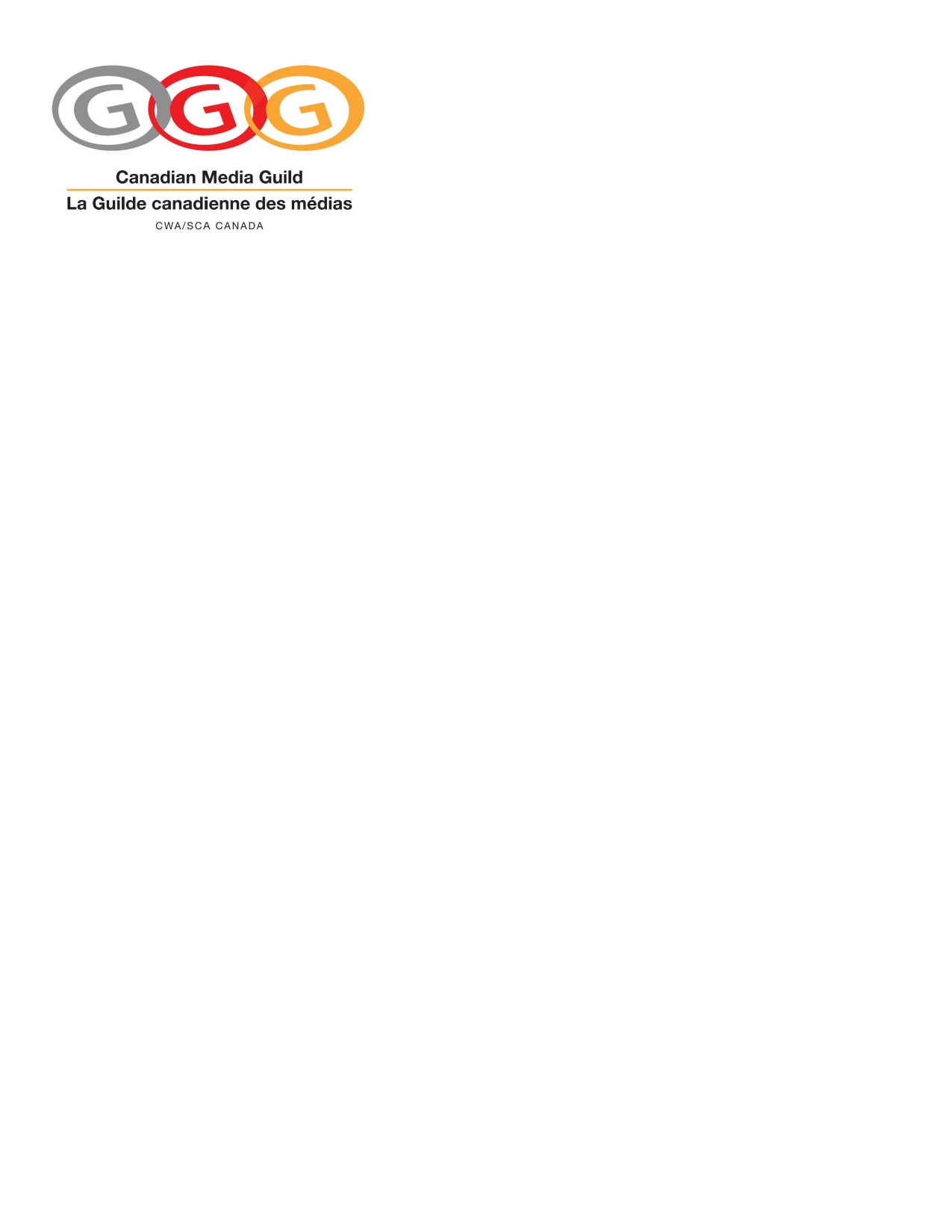 The CMG encourages, when possible, resolving and issue at the source- with the affected parties and as early as possible. Should an early resolution not be achieved, a complete case file is required in order to facilitate effec- tive representation. Please use this fact sheet to collect information on the issue or problem. It may be turned into a formal grievance after analysis.A. The Parties 1. 2. 3. Union Representative Name:  Phone (work):				 (cell):Email:Branch:				Location: Member : Name: Home Address Work AddressPhone: (home): 				(cell) Email Branch				 Location						 Employer 				Band (Job Title) Employer Representative Name:					 Title Telephone				Email  What is relation to the member:  **Please note that the employer can access your communications, whether by email or fax. Also, email traffic might fall under the "use of employer facilities" policies and could be disclosed through an access to information request B. Facts 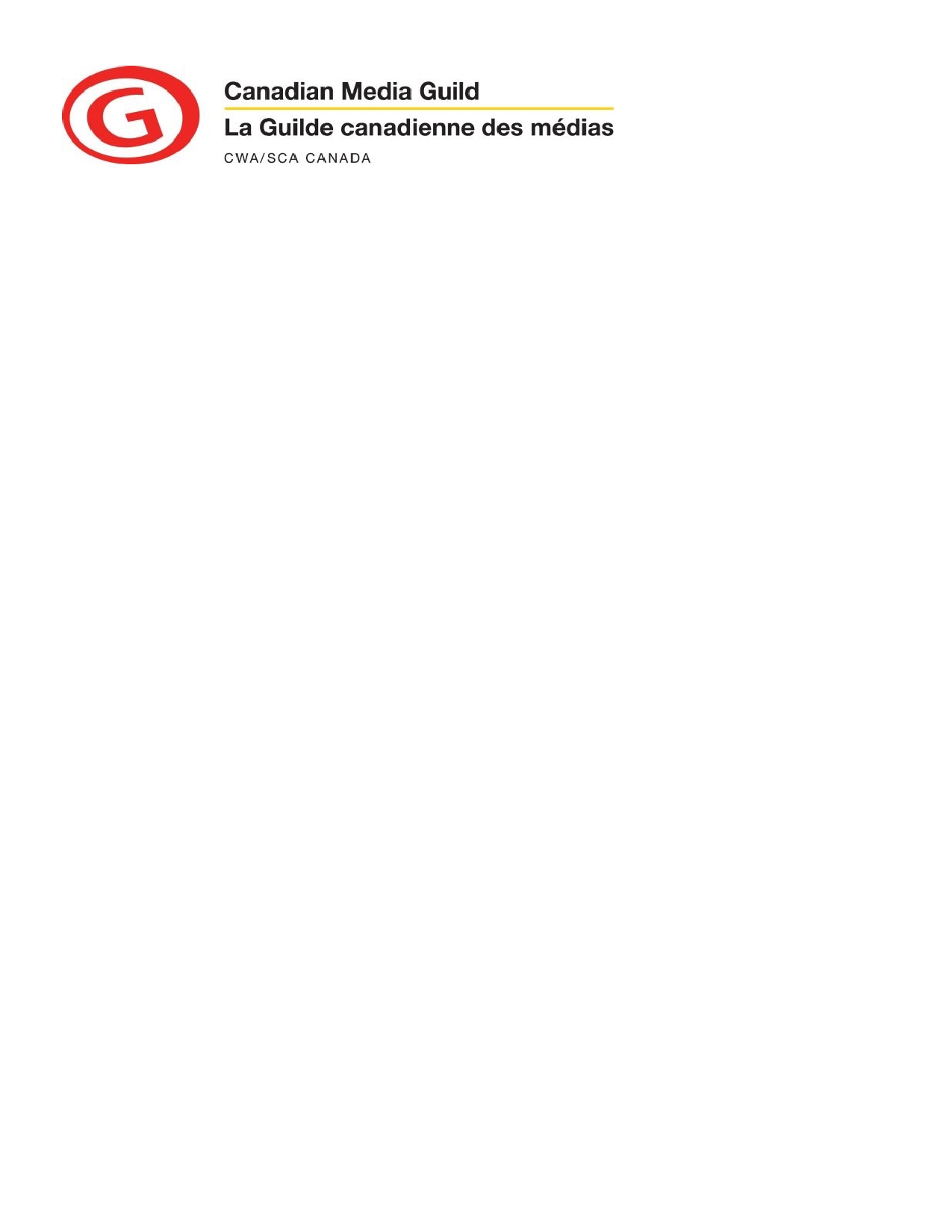 Why is this considered to be an issue? Include the Article(s) of the collective agreement or section of the legislation, if known.Details Please. Please provide details of the issue and describe the chronology of events if necessary. A) 	What occurred? B) 	When did the act or omission occur (times and dates)? C) 	Where did it occur (location, department and section)? D) 	Who is involved (other than witnesses)? E) 	Any related Documentation (provide title, source, when received)? Want (Corrective action required) If there are human rights related grounds associated with this issue, please ensure you provide details for analysisC. Witness(es): 